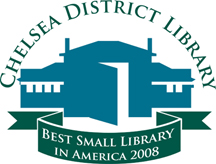 Library Science Student Intern, Part-timeJob Title: Part-time Library Science Student Intern, 20+ hours/week, including some evenings and weekendsDepartment: Youth & Teen ServicesWage: $10.00 per hourDuties: Assist users of all ages according to our established customer service standards at each of our two reference desks.   Assist users with print and media collections, digital services, and computer use. Complete tasks and projects as assigned, including but not limited to, displays, program planning and implementation, creation of bibliographic reference materials, and assisting with collection maintenance. Assist with user registration, supervision of teen volunteers, and program implementation throughout the Summer Reading/Summer Learning Program (June-July).Required Qualifications:Must possess a Bachelor’s DegreeMust be currently enrolled in a Masters of Library Science ProgramPreferred RequirementsCompletion of foundational Library Science CoursesInterested in library services for children and teensSend resume, cover letter, and unofficial transcript to:Karen PerselloHead of Youth & Teen ServicesChelsea District Library221 South Main StreetChelsea, MI 48118kpersello@chelseadistrictlibrary.orgPosting Closes:Friday, May 1, 2015 at 5pm